Информацияо проведении открытого мероприятияв МКОУ «Чухверкентская СОШ»посвященный «Афганистан – глазами детей сегодня»15 февраля 2018 годапроведено в 11 кл.Приняли участие – 11 класса.Охват учащихся – 10 уч.Провел учитель истории – Таривердиев А.В.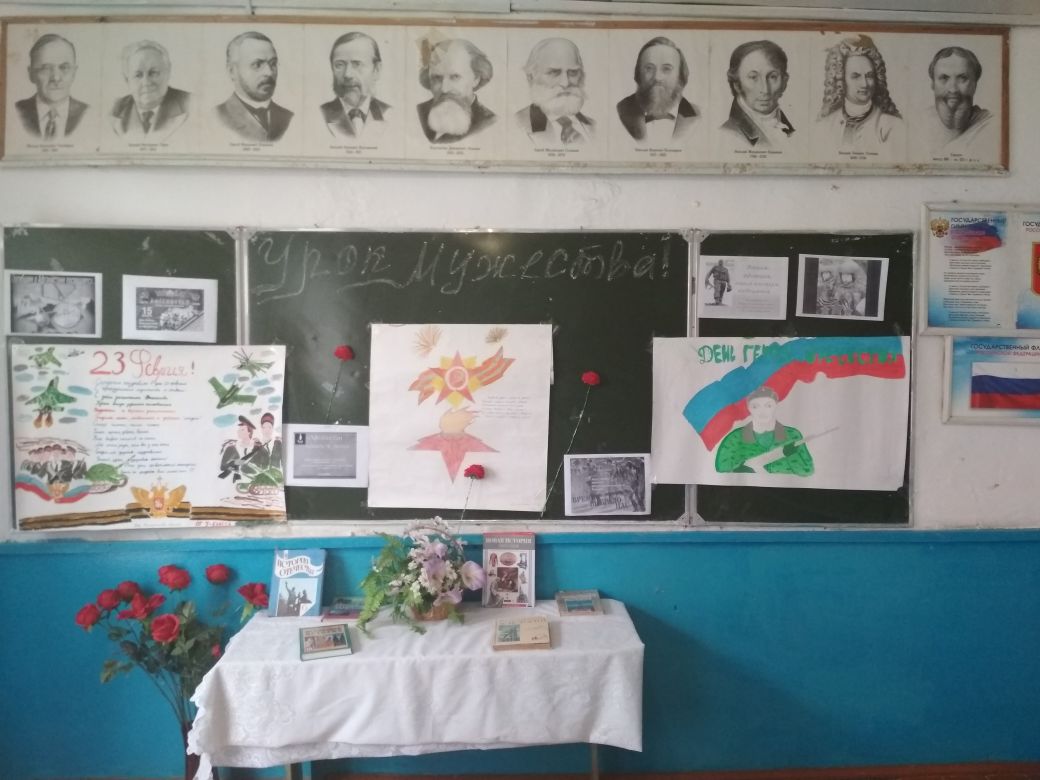 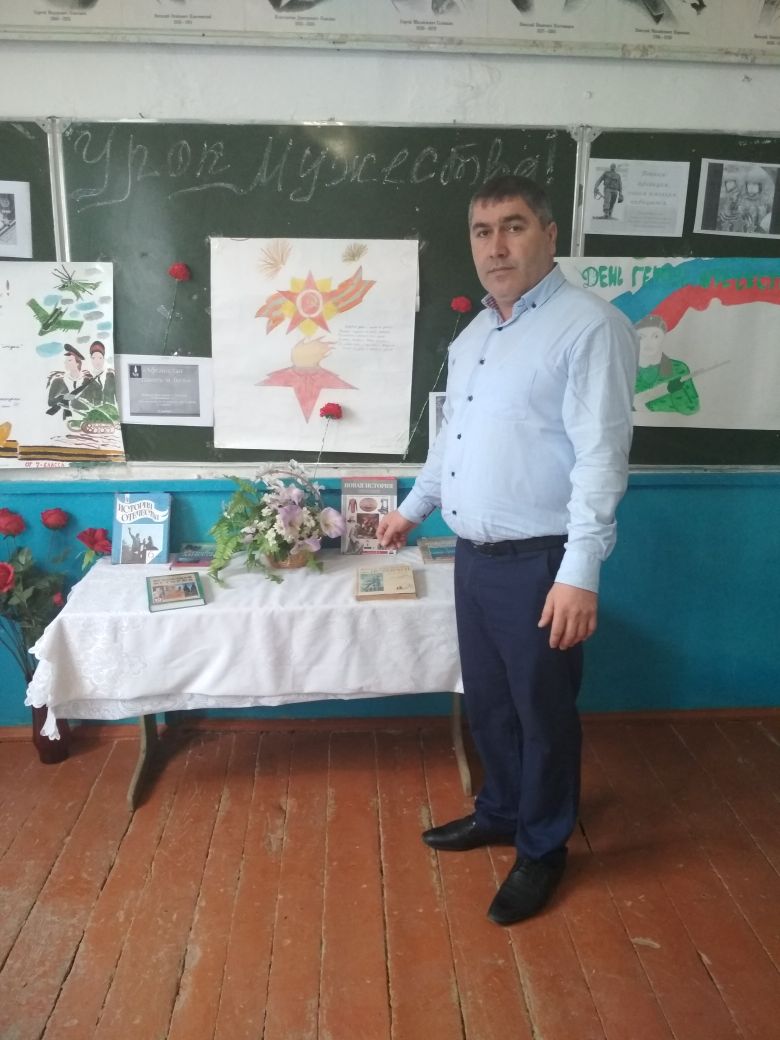 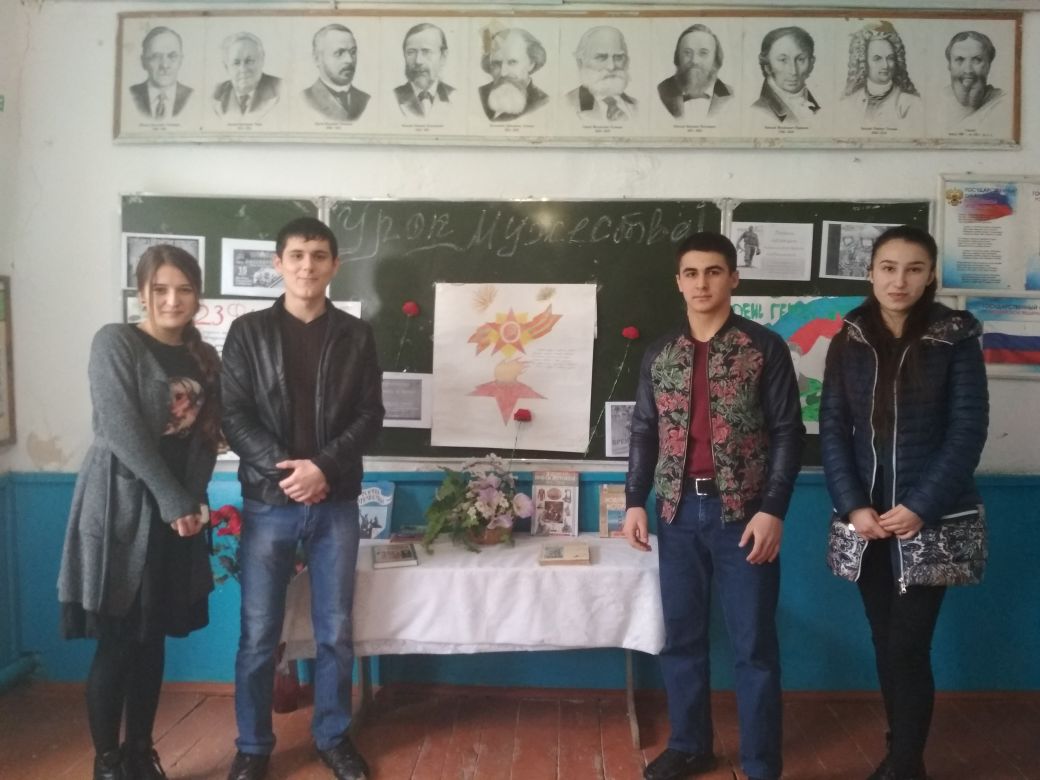 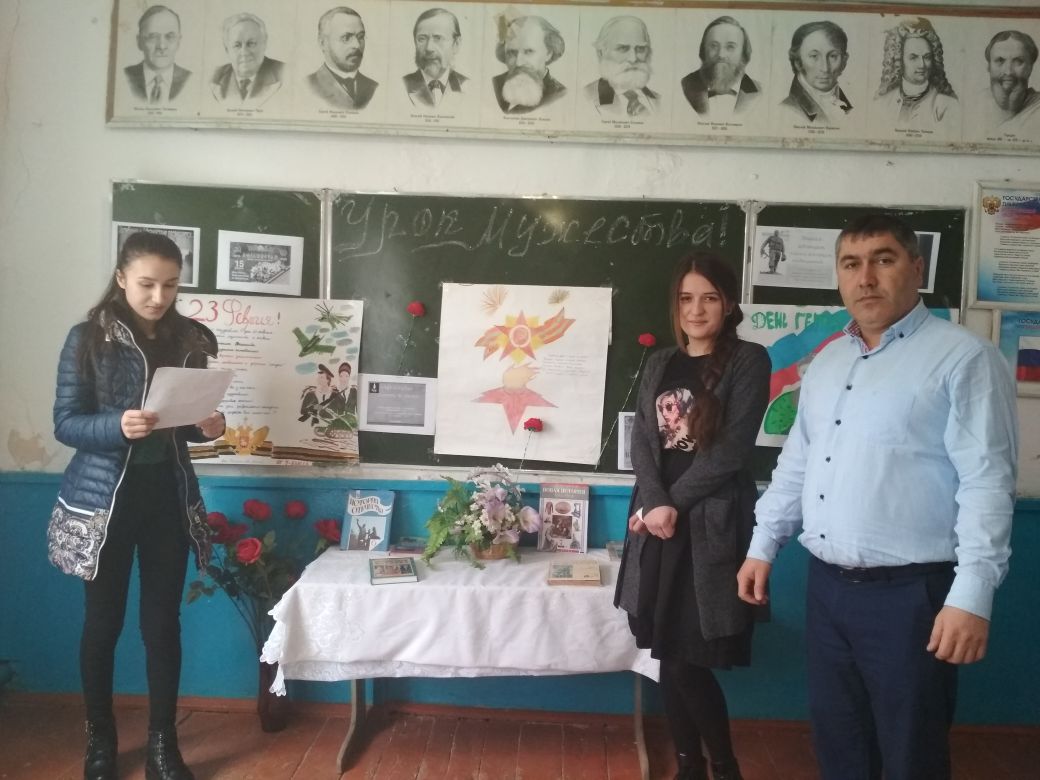 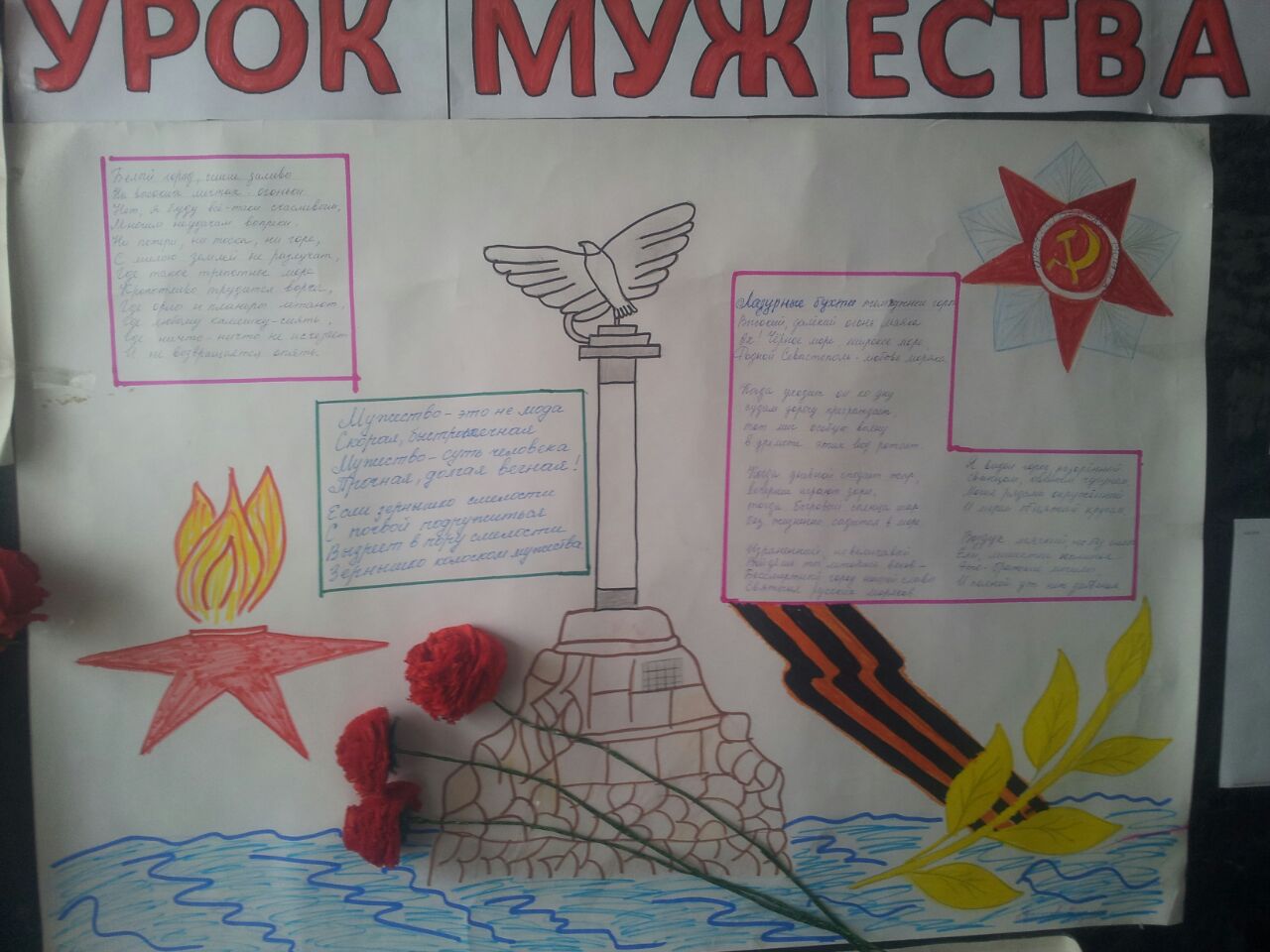 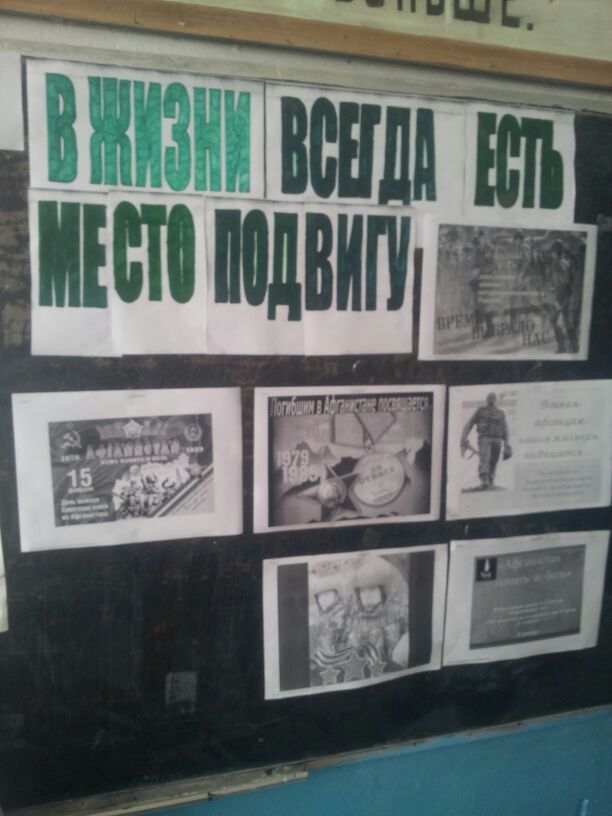 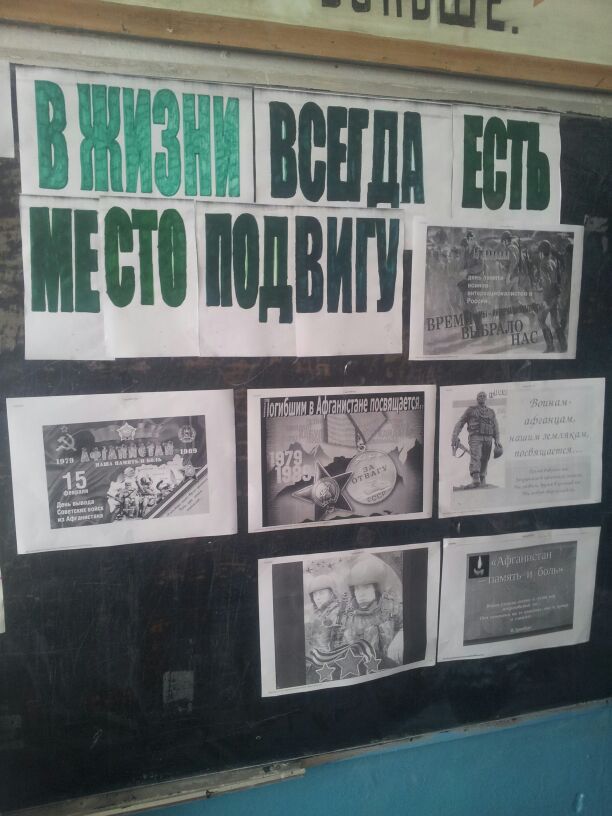 Информацияо проведении урока мужествав МКОУ «Чухверкентская СОШ»посвященный теме «Герои всегда остаются живыми»15 февраля 2018 годапроведено в 10 кл.Приняли участие – 10 класса.Охват учащихся – 8 уч.Провела кл.рук. – Рамазанова М.Р.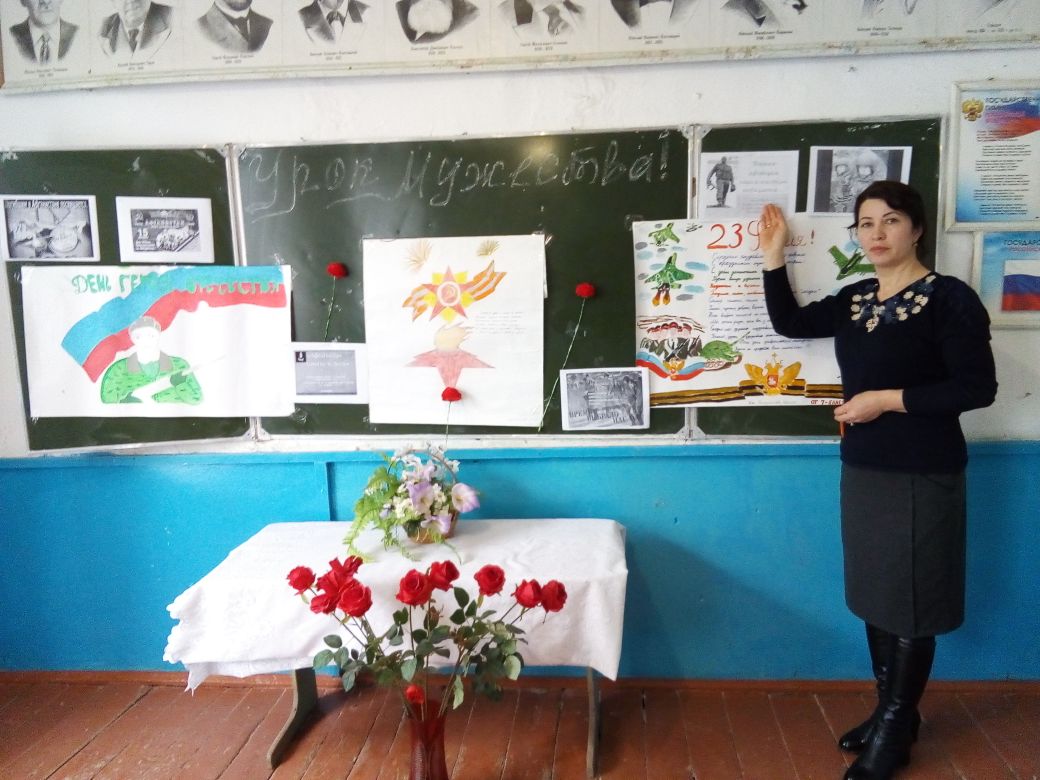 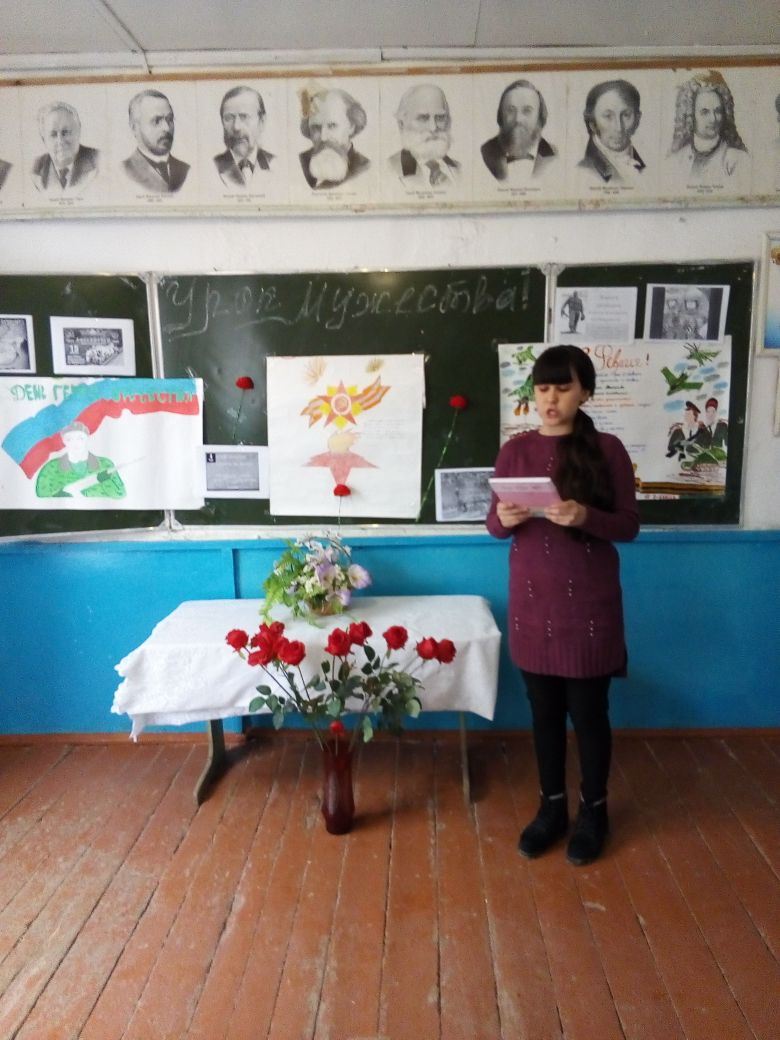 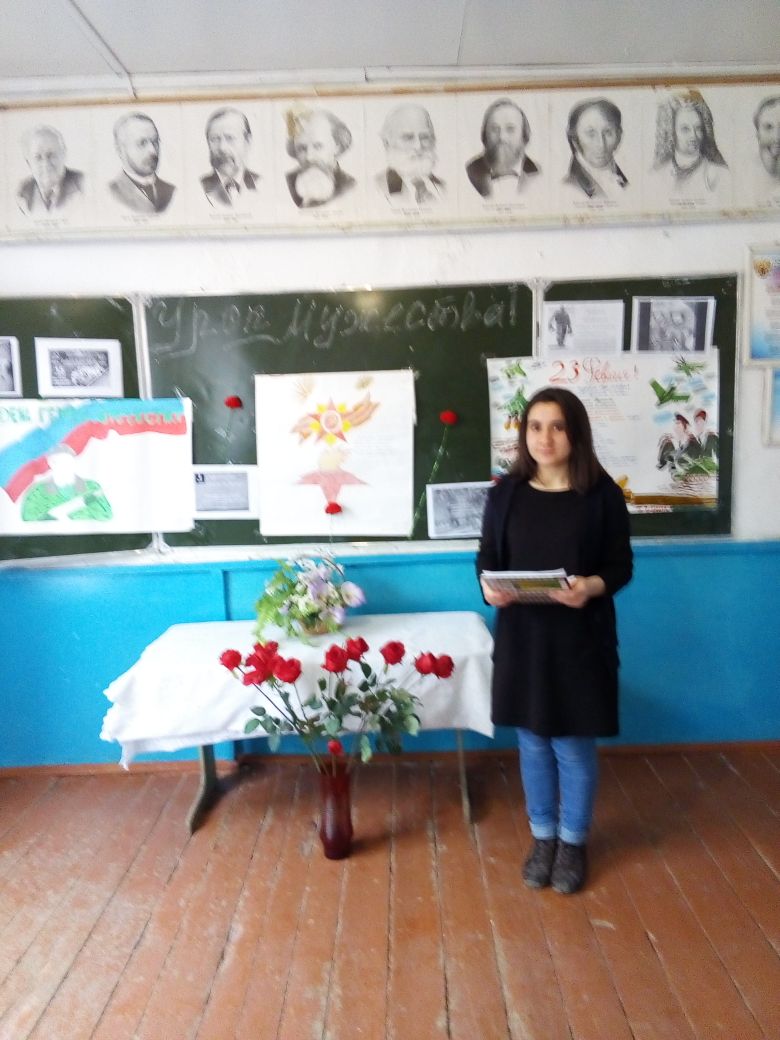 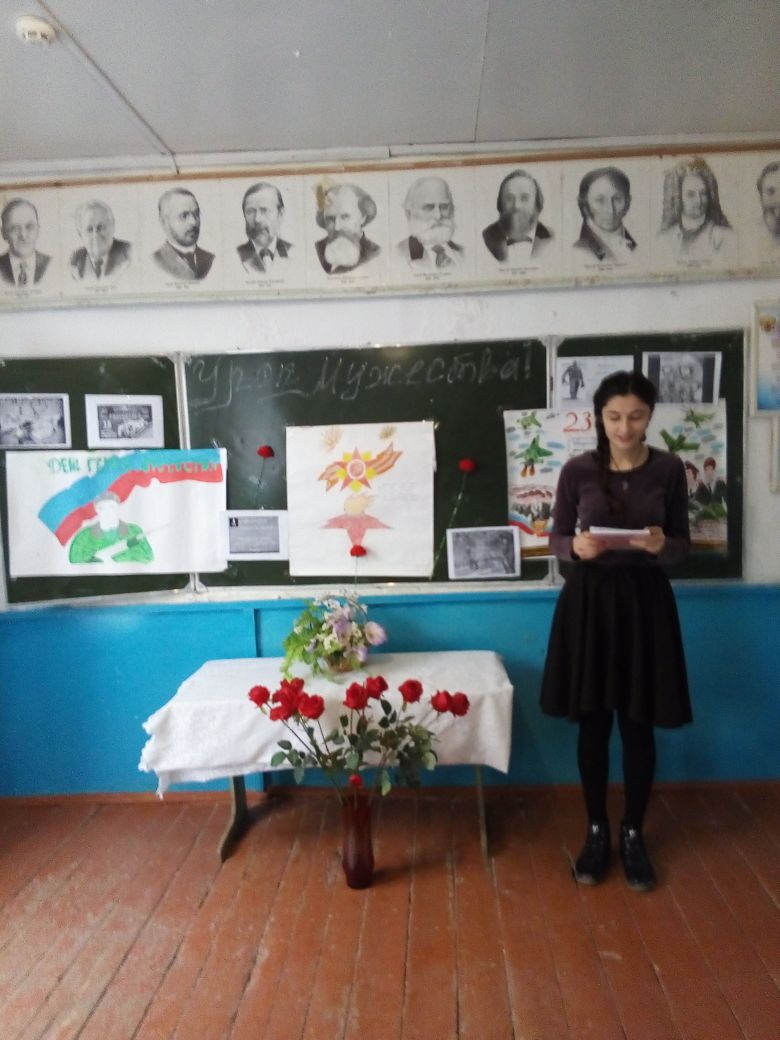 